ОПАСНЫЙ КОНТЕЙНЕР. IV ВОЗРАСТНАЯ КАТЕГОРИЯУсловия состязания На ринге в указанные места расставляют от 4 до 7 объектов («контейнеров») двух цветов (светлого и темного) и 1 «опасный» контейнер третьего цвета. За наиболее короткое время робот, не выходя за пределы круга, очерчивающего ринг, должен вытолкнуть за пределы круга 3 темных контейнера и привезти в центральный квадрат опасный контейнер.Во время проведения состязания участники команд не должны касаться роботов, объектов или ринга.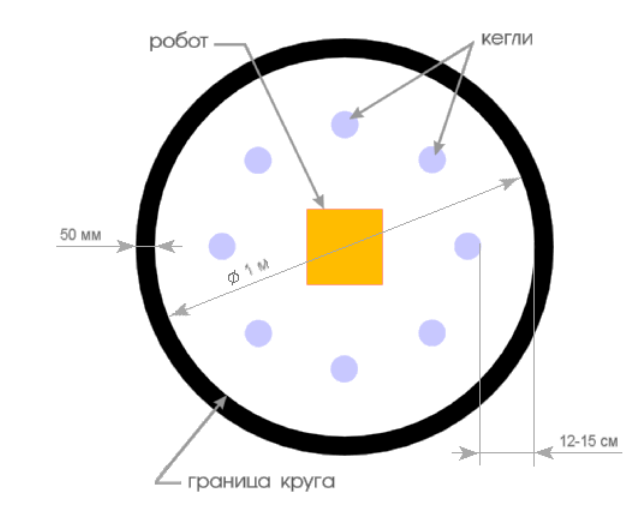  Ринг и кеглиЦвет ринга – светлый, цвет ограничительной линии – черный.Диаметр ринга – 1 м. Ширина ограничительной линии – 5 см. Размеры объектов («кеглей») будут определены в день соревнований.Максимальные размеры объектов: 60х60х100мм. Объекты собраны из элементов конструктора LEGO Education WRO Brick Set 45811.Робот Размер робота на старте: 20 х 20 х 20 см.  Максимальный размер робота: 30 х 30 х 30 см.  Робот может иметь приспособления для выталкивания объектов (механические). Игра Робот помещается строго в центр ринга. Объект считается вытолкнутым, если никакая его часть не находится внутри белого круга, ограниченного линией. Правила отбора победителя Каждой команде дается 2 попытки. В зачет принимается сумма попыток. Как начисляются очки жюри будет определять в день проведения соревнования.